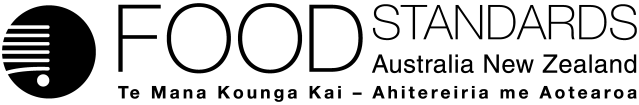 Food Standards (Proposal P1019 – Carbon Monoxide as a Processing Aid for Fish) VariationThe Board of Food Standards Australia New Zealand gives notice of the making of this variation under section 92 of the Food Standards Australia New Zealand Act 1991.  The Standard commences on the date specified in clause 3 of this variation.29 November 2013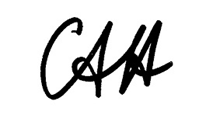 Standards Management OfficerDelegate of the Board of Food Standards Australia New ZealandNote:  This variation will be published in the Commonwealth of Australia Gazette No. FSC 86 on 5 December 2013. This means that this date is the gazettal date for the purposes of clause 3 of the variation. 1	NameThis instrument is the Food Standards (Proposal P1019 – Carbon Monoxide as a Processing Aid for Fish) Variation.2	Variation to Standards in the Australia New Zealand Food Standards CodeThe Schedule varies a Standard in the Australia New Zealand Food Standards Code.3	CommencementThese variations commence six months after the date of gazettal.SCHEDULE[1]	Standard 1.3.3 is varied by [1.1]	omitting from clause 3 the words “The following” and substituting the words “Subject to clause 3A, the following”[1.2]	inserting after clause 3 “3A	Restriction on the use of carbon monoxide in the processing of fish(1)	Carbon monoxide must not be used in the processing of fish as a food where its use results in a change to or fixes the colour of the flesh of the fish.(2)	To avoid doubt, subclause (1) does not apply to carbon monoxide that is naturally present or naturally occurring in smoke used in the processing of fish as food.(3)	Fish that has been treated with carbon monoxide prior to the commencement of Item 1.2 of the Schedule to the Food Standards (Proposal P1019 – Carbon Monoxide as a Processing Aid for Fish) Variation shall not be taken to comply with subclause 3A(1) by virtue of subclause 1(2) of Standard 1.1.1.”[1.3]	updating the Table of Provisions to reflect these variations.